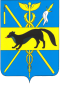 АДМИНИСТРАЦИЯБОГУЧАРСКОГО МУНИЦИПАЛЬНОГО РАЙОНАВОРОНЕЖСКОЙ ОБЛАСТИКомиссия по соблюдению требований к служебному поведению руководителями муниципальных учреждений Богучарского муниципального района Воронежской области, подведомственных администрации Богучарского муниципального района Воронежской области и урегулированию конфликта интересовРЕШЕНИЕот «13» августа 2020  г. № 1              г. БогучарО Реестрах (картах) коррупционных рисков, Перечнях должностей в организации, замещение которых связано с коррупционными рисками, и Планов мероприятий по минимизации коррупционных рисков в организации.Заслушав информацию Самодуровой Н.А., заместителя главы администрации Богучарского муниципального района – руководителя аппарата администрации района, в соответствии с распоряжением администрации Богучарского муниципального района от 17.04.2018  № 83-р «О порядке сообщения руководителями муниципальных учреждений Богучарского муниципального района Воронежской области, подведомственных администрации Богучарского муниципального района Воронежской области, о возникновении личной заинтересованности при исполнении должностных обязанностей, которая приводит или может привести к конфликту интересов, и утверждении Положения о комиссии по соблюдению требований к служебному поведению руководителями муниципальных учреждений Богучарского муниципального района Воронежской области, подведомственных администрации Богучарского муниципального района Воронежской области и урегулированию конфликта интересов», комиссия по соблюдению требований к служебному поведению руководителями муниципальных учреждений Богучарского муниципального района Воронежской области, подведомственных администрации Богучарского муниципального района Воронежской области и урегулированию конфликта интересов р е ш и л а :1. Утвердить проекты Реестров (карт) коррупционных рисков, Перечни должностей в организации, замещение которых связано с коррупционными рисками, и Планы мероприятий по минимизации коррупционных рисков в следующих организациях:- МКУ «Управление по образованию и молодежной политике Богучарского муниципального района»;- МКУ «Управление культуры» Богучарского муниципального района Воронежской области»;- МКУ «Отдел физической культуры и спорта Богучарского муниципального района Воронежской области»;- МКУ «Функциональный центр Богучарского муниципального района Воронежской области».2. Ознакомить под роспись руководителей муниципальных учреждений администрации Богучарского муниципального района Воронежской области с Реестрами (картами) коррупционных рисков, Перечнями должностей в организации, замещение которых связано с коррупционными рисками, и Планами мероприятий по минимизации коррупционных рисков.Председателя комиссии 	                                                   Н.А. Самодурова